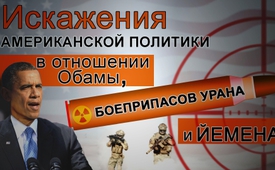 Искажения американской политики в отношении Обамы, боеприпасов урана и Йемена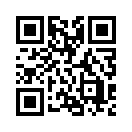 Все больше явным становится, что мир буквально стоит на голове. На примере бывшего Президента США Барака Обамы это особенно хорошо видно. В 2009 году он получил Нобелевскую премию мира за «экстраординарные усилия по укреплению международной дипломатии». Почти семь лет спустя, в 2016 году, он содействовал тому, что Соединенные Штаты сбросили так много бомб на другие страны, как никогда раньше.Все больше явным становится, что мир буквально стоит на голове. На примере бывшего Президента США Барака Обамы это особенно хорошо видно. В 2009 году он получил Нобелевскую премию мира за «экстраординарные усилия по укреплению международной дипломатии». Почти семь лет спустя, в 2016 году, он содействовал тому, что Соединенные Штаты сбросили так много бомб на другие страны, как никогда раньше. По данным газеты “Kronen Zeitung” от 15 января 2017 года, в общей сложности было сброшено 26.000 бомб. Это три бомбы в час! Кроме того, Обама был Президентом США, во время правления которого было наибольшее количество дней войны, как сообщила «Нью-Йорк Таймс» 14 мая 2016 года. При этом, Обама далеко не единственный, кто во имя мира вызвал неисчислимые страдания и кого до сих пор за это чтят и защищают.
Два других примера, из череды многих, прольют свет на искажения американской политики:

1. Пример: США применяют урановые боеприпасы в Сирии
Центральное командование США в феврале 2017 года признало, что в Сирии в ноябре 2015 года армия применила боеприпасы с обедненным ураном. Эти бронебойные боеприпасы содержат токсичные радиоактивные соединения. После использования таких боеприпасов в Ираке в 2004 году местные врачи сообщили о резком росте, а именно - в 12 раз, детской смертности, выкидышей, врожденных пороков и онкологических заболеваний у детей. Тогда американские военные объявили, что впредь боеприпасы с обедненным ураном больше не будут применяться. Тем не менее, это случилось снова в Сирии. Выглядит так, что правительство США без колебаний оставляет сирийский народ страдать от последствий этой войны.
2. Пример: Йемен под прицелом милитаристской политики США 
29 января 2017 года, во время акции уполномоченной команды, спецназ США уничтожил предполагаемый штаб Аль-Каиды в Йемене. В очередной раз Пентагон вынужден был признать, что во время операции «к сожалению, погибли многие гражданские лица». Тем не менее, Белый дом, согласно сообщению «Вашингтон Таймс», хочет продолжить поставки оружия, чтобы и дальше поддерживать войну Саудовской Аравии против Йемена. Кроме того, правительство США рассматривает возможность более широкого использования беспилотников, направить большее число военных советников и выполнять больше диверсионных действий. Как сообщила британская «Гардиан» 1 февраля 2017 года, Пентагон планирует изменения в военной классификации Йемена для вооруженных сил США, чтобы быстрее осуществлять диверсионные действия без одобрения Президента. Как это возможно, что американские военные происки свободно продолжаются и расширяются без протестов со стороны средств массовой информации?

Таковы примеры, демонстрирующие искажения, ложь и извращения американской политики. Немецкий художник Ансельм Фейербах однажды сказал: «Истина всегда ясна, проста, метка, она не терпит преувеличений».от db./sak./fh./rlf.Источники:www.krone.at/welt/rekord-obama-liess-26000-us-bomben-abwerfen-trotz-nobelpreis-story-548797
www.nytimes.com/2016/05/15/us/politics/obama-as-wartime-president-has-wrestled-with-protecting-nation-and-troops.html?_r=0
http://derwaechter.net/pentagon-gibt-erstmals-einsatz-krebserregender-radioaktiver-gift-chemikalien-in-syrien-zu
https://deutsch.rt.com/international/46562-aufgedeckt-usa-haben-in-syrien/
https://de.wikipedia.org/wiki/Uranmunition#Kritik
https://deutsch.rt.com/international/46445-jemen-im-fadenkreuz-us-militars
www.theguardian.com/world/2017/feb/01/yemen-strike-eight-year-old-american-girl-killed-al-awlakiМожет быть вас тоже интересует:---Kla.TV – Другие новости ... свободные – независимые – без цензуры ...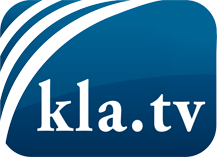 О чем СМИ не должны молчать ...Мало слышанное от народа, для народа...регулярные новости на www.kla.tv/ruОставайтесь с нами!Бесплатную рассылку новостей по электронной почте
Вы можете получить по ссылке www.kla.tv/abo-ruИнструкция по безопасности:Несогласные голоса, к сожалению, все снова подвергаются цензуре и подавлению. До тех пор, пока мы не будем сообщать в соответствии с интересами и идеологией системной прессы, мы всегда должны ожидать, что будут искать предлоги, чтобы заблокировать или навредить Kla.TV.Поэтому объединитесь сегодня в сеть независимо от интернета!
Нажмите здесь: www.kla.tv/vernetzung&lang=ruЛицензия:    Creative Commons License с указанием названия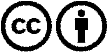 Распространение и переработка желательно с указанием названия! При этом материал не может быть представлен вне контекста. Учреждения, финансируемые за счет государственных средств, не могут пользоваться ими без консультации. Нарушения могут преследоваться по закону.